Příloha č.1 výzvy č.8 k předkládání žádostí o podporu z Integrovaného regionálního operačního programu s názvem „MAS Aktivios, z.s. – IROP – Infrastruktura pro vzdělávání - III“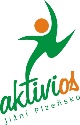 Kritéria formálního hodnocení a hodnocení přijatelnosti s platností od 27.10.2021
MAS Aktivios, z.s.  – IROP – Infrastruktura pro vzdělávání - III
Kritéria formálních náležitostí a přijatelnosti IROP – vylučovací kritériaKritéria formálních náležitostí
Kritéria formálních náležitostí
Kritéria formálních náležitostí
Kritéria formálních náležitostí
Kritéria formálních náležitostí
Hodnotící kritériumHodnocení kritériaTyp kritériaReferenční dokumentPředmět a způsob hodnoceníŽádost o podporu je podána v předepsané forměANO - žádost o podporu je podána v předepsané formě a obsahově splňuje všechny náležitosti NE - žádost o podporu není podána v předepsané formě nebo obsahově nesplňuje všechny náležitosti NapravitelnéŽádost o podporu- Text výzvy MAS Aktivios, z.s.Posuzuje se, zda žádost byla finalizována v elektronické podobě v aplikaci systému IS KP14+ a zda splňuje všechny náležitosti.Žádost o podporu je podepsána oprávněným zástupcem žadateleANO - žádost v elektronické podobě je podepsána statutárním zástupcem nebo pověřeným zástupcem žadatele NE - žádost v elektronické podobě není podepsána statutárním zástupcem nebo pověřeným zástupcem žadateleNapravitelnéŽádost o podporuPlná moc/PověřeníPosuzuje se, zda je žádost opatřena elektronickým podpisem statutárního orgánu nebo oprávněné osoby pověřené statutárním orgánem subjektu žadatele/partnera, tzn. zda podpis odpovídá statutárnímu orgánu/oprávněné osobě subjektu žadatele.Jsou doloženy všechny povinné přílohy a obsahově splňují náležitosti požadované v dokumentaci k výzvě MASANO – K žádosti jsou doloženy všechny povinné přílohy podle Specifických pravidel pro žadatele a příjemce výzvy ŘO IROP a výzvy MAS, a obsahově splňujı́ náležitosti, které požaduje MAS v dokumentaci k výzvě.NE - K žádosti nejsou doloženy všechny povinné přílohy podle Specifických pravidel pro žadatele a příjemce výzvy ŘO IROP a výzvy MAS, nebo obsahově nesplňujı́ náležitosti, které požaduje MAS v dokumentaci k výzvě.NapravitelnéŽádost o podporuPovinné přílohy žádosti o podporuVýzva MAS Aktivios, z.s.Specifická pravidla pro žadatele a příjemcePosuzuje se, zda jsou doloženy všechny povinné přílohy, které jsou uvedeny v dokumentaci Výzvy MAS a MAS zapracuje jejich kontrolu dle kontrolních listů. Dále MAS posuzuje a zapracuje v kontrolních listech FN a KP kontrolu těch příloh, které jsou podkladem pro věcné hodnocení MAS.Specifická kritéria přijatelnostiSpecifická kritéria přijatelnostiSpecifická kritéria přijatelnostiSpecifická kritéria přijatelnostiSpecifická kritéria přijatelnostiHodnotící kritériumHodnocení kritériaTyp kritériaReferenční dokumentPředmět a způsob hodnoceníŽadatel má zajištěnou administrativní, finanční a provozní kapacitu k realizaci a udržitelnosti projektuANO – Žadatel popsal zajištění realizace a udržitelnosti ve Studii proveditelnosti a v Žádosti o podporuNE – Žadatel nepopsal zajištění realizace a udržitelnosti ve Studii proveditelnosti a v Žádosti o podporuNapravitelnéŽádost o podporuStudie proveditelnosti.Hodnocení se provádí na základě údajů, které žadatel uvedl v Žádosti o podporu a ve Studii proveditelnostiProjekt je v souladu s akčním plánem vzděláváníANO – Projekt je v souladu s příslušným Místním akčním plánemNE – Projekt není v souladu s příslušným Místním akčním plánemNERELEVANTNÍ –- Projekt není zaměřen na aktivitu Infrastruktura základních škol.NENAPRAVITELNÉŽádost o podporuStudie proveditelnostiMístní akční plán, resp.Strategický rámec MAPHodnocení se provádí na základě údajů, které žadatel uvedl v Žádosti o podporu a ve Studii proveditelnostiProjekt není zaměřen na výstavbu nové školyANO – Projekt není  zaměřen na výstavbu nové školyNE – Projekt je zaměřen na výstavbu nové školyNERELEVANTNÍ –- Projekt není zaměřen na aktivitu Infrastruktura základních škol.NENAPRAVITELNÉŽádost o podporuStudie proveditelnostiHodnocení se provádí na základě údajů, které žadatel uvedl v Žádosti o podporu a ve Studii proveditelnostiProjekt je v souladu s Dlouhodobým záměrem vzdělávání a rozvoje vzdělávací soustavy ČR na období 2019-2023.ANO – Projekt je v souladu s Dlouhodobým záměrem vzdělávání a rozvoje vzdělávací soustavy ČR na období 2019-2023NE – Projekt není v souladu s Dlouhodobým záměrem vzdělávání a rozvoje vzdělávací soustavy ČR na období 2019-2023NERELEVANTNÍ –- Projekt není zaměřen na aktivitu Infrastruktura základních škol.NapravitelnéŽádost o podporuStudie proveditelnostiDlouhodobý záměr vzdělávání a rozvoje vzdělávací soustavy ČR na období 2019-2023 pro základní vzděláváníHodnocení se provádí na základě údajů, které žadatel uvedl v Žádosti o podporu a ve Studii proveditelnostiProjekt nepodporuje opatření, která vedou k diskriminaci a segregaci marginalizovaných skupin, jako jsou romské děti a žáci a další děti a žáci s potřebou podpůrných opatření (děti a žáci se zdravotním postižením, zdravotním znevýhodněním a se sociálním znevýhodněním)ANO – Projekt nepodporuje žádná opatření, která vedou k diskriminaci a segregaci marginalizovaných skupin, jako jsou romské děti a žáci a další děti a žáci s potřebou podpůrných opatření (děti a žáci se zdravotním postižením, zdravotním znevýhodněním a se sociálním znevýhodněním). Nejsou finančně podporovány aktivity zařazující děti do následujících zařízení: do zařízení samostatně zřízených pro žáky se zdravotním postižením nebo do jejich přípravných tříd/do zařízení vzdělávajících podle ŠVP upraveného podle potřeb podpůrných opatření pro více než 40% dětí/do tříd, oddělení nebo studijních skupin zřízených pro žáky se zdravotním postižením v běžném zařízení.NE Projekt podporuje opatření, která vedou k diskriminaci a segregaci marginalizovaných skupin, jako jsou romské děti a žáci a další děti a žáci s potřebou podpůrných opatření (děti a žáci se zdravotním postižením, zdravotním znevýhodněním a se sociálním znevýhodněním). Jsou finančně podporovány aktivity zařazující děti do následujících zařízení: do zařízení samostatně zřízených pro žáky se zdravotním postižením nebo do jejich přípravných tříd/do zařízení vzdělávajících podle ŠVP upraveného podle potřeb podpůrných opatření pro více než 40% dětí/do tříd, oddělení nebo studijních skupin zřízených pro žáky se zdravotním postižením v běžném zařízení.NERELEVANTNÍ –- Projekt není zaměřen na aktivitu Infrastruktura základních škol.NapravitelnéŽádost o podporuStudie proveditelnostiHodnocení se provádí na základě údajů, které žadatel uvedl v Žádosti o podporu a ve Studii proveditelnostiProjekt nezískal podporu z Národního fondu pro podporu MŠ a ZŠANO – Projekt nezískal podporu z Národního fondu pro podporu MŠ a ZŠ na stejné výdajeNE _ Projekt byl podpořen z Národního fondu pro podporu MŠ a ZŠ na stejné výdajeNERELEVANTNÍ –- Projekt není zaměřen na aktivitu Infrastruktura základních škol.NapravitelnéŽádost o podporuStudie proveditelnostiNárodní fond pro podporu MŠ a ZŠ (Fond rozvoje kapacit základních a mateřských škol)Hodnocení se provádí na základě údajů, které žadatel uvedl v Žádosti o podporu a ve Studii proveditelnostiProjekt je v souladu s akčním plánem vzdělávání.ANO – Projekt je v souladu s příslušným Místním akčním plánem anebo příslušným Krajským akčním plánem vzdělávání nebo seznamem projektových záměrů pro investiční intervence.NE – Projekt není v souladu s příslušným Místním akčním plánem anebo příslušným Krajským akčním plánem vzdělávání nebo seznamem projektových záměrů pro investiční intervence.NERELEVANTNÍ – Projekt není zaměřen na aktivitu Infrastruktura pro zájmové, neformální a celoživotní vzdělávání.NENAPRAVITELNÉŽádost o podporu, Studie proveditelnosti, Místní akční plán anebo Krajský akční plán, nebo seznam projektových záměrů pro investiční intervenceHodnocení se provádí na základě údajů, které žadatel uvedl v Žádosti o podporu a ve Studii proveditelnostiProjekt prokazatelně řeší nedostatek kapacit v území.ANO – Projekt prokazatelně řeší nedostatek kapacit pro zájmové, neformální nebo celoživotní vzdělávání v území.NE – Projekt neřeší nedostatek kapacit pro zájmové, neformální nebo celoživotní vzdělávání v území.NERELEVANTNÍ – Projekt není zaměřen na aktivitu Infrastruktura pro zájmové, neformální a celoživotní vzdělávání.NapravitelnéŽádost o podporu,Studie proveditelnostiHodnocení se provádí na základě údajů, které žadatel uvedl v Žádosti o podporu a ve Studii proveditelnostiProjekt nepodporuje opatření, která vedou k diskriminaci a segregaci marginalizovaných skupin, jako je romské obyvatelstvo a další osoby s potřebou podpůrných opatření (osoby se zdravotním postižením, zdravotním znevýhodněním a se sociálním znevýhodněním).ANO – Projekt nepodporuje žádná opatření, která vedou k diskriminaci a segregaci marginalizovaných skupin, jako je romské obyvatelstvo a další osoby s potřebou podpůrných opatření (osoby se zdravotním postižením, zdravotním znevýhodněním a se sociálním znevýhodněním).NE – Projekt podporuje opatření, která vedou k diskriminaci a segregaci marginalizovaných skupin, jako je romské obyvatelstvo a další osoby s potřebou podpůrných opatření (osoby se zdravotním postižením, zdravotním znevýhodněním a se sociálním znevýhodněním).NERELEVANTNÍ – Projekt není zaměřen na aktivitu Infrastruktura pro zájmové, neformální a celoživotní vzdělávání.NapravitelnéŽádost o podporu, Studie proveditelnostiHodnocení se provádí na základě údajů, které žadatel uvedl v Žádosti o podporu a ve Studii proveditelnostiObecná kritéria přijatelnostObecná kritéria přijatelnostObecná kritéria přijatelnostObecná kritéria přijatelnostObecná kritéria přijatelnostHodnotící kritériumHodnocení kritériaTyp kritériaReferenční dokumentPředmět a způsob hodnoceníŽadatel splňuje definici oprávněného příjemce pro specifický cíl 2.4 a výzvu MASANO – Žadatel splňuje definici oprávněného příjemce pro příslušný specifický cíl a výzvu.NE - Žadatel nesplňuje definici oprávněného příjemce pro příslušný specifický cíl a výzvu.NenapravitelnéŽádost o podporuVýzva MAS Aktivios, z.s.Studie proveditelnostiHodnocení se provádí na základě údajů, které žadatel uvedl v Žádosti o podporu a její příloze.Statutární zástupce žadatele je trestně bezúhonnýANO – žadatel - statutární zástupci nebo osoba pověřená doložili čestné prohlášení (dotační podvod, poškozování zájmů EU).NE – žadatel nedoložil čestné prohlášeníNenapravitelnéŽádost o podporuHodnocení se provádí na základě údajů v Žádosti o podporu – trestní bezúhonnost se dokladuje podpisem žádosti a čestného prohlášení, které je nedílnou součástí žádosti o podporuProjekt je v souladu s podmínkami výzvy MAS.ANO - projekt je v souladu s výzvou MAS Aktivios, z.s.NE - projekt není v souladu s výzvou MAS Aktivios, z.s.NapravitelnéŽádost o podporuStudie proveditelnostiVýzva MAS Aktivios, z.s.Hodnocení se provádí na základě údajů, které žadatel uvedl v Žádosti o podporu a ve Studii proveditelnosti.Projekt je v souladu s integrovanou strategií CLLDANO – Projekt je v souladu se schválenou strategií - Strategie komunitně vedeného rozvoje území MAS Aktivios, z.s..NE – Projekt není v souladu se schválenou strategií - Strategie komunitně vedeného rozvoje území MAS Aktivios, z.s..NenapravitelnéŽádost o podporuStudie proveditelnostiSCLLD MAS AktiviosHodnocení se provádí na základě údajů, které žadatel uvedl v Žádosti o podporu a ve Studii proveditelnostiProjekt je svým zaměřením v souladu s cíli a podporovanými aktivitami výzvy MASANO  - projekt je svým zaměřením v souladu s cíli a podporovanými aktivitami výzvy MAS Aktivios, z.s.NE – projekt je svým zaměřením v rozporu s cíli a podporovanými aktivitami výzvy MAS Aktivios, z.s.NapravitelnéŽádost o podporuVýzva MASHodnocení se provádí na základě údajů, které žadatel uvedl v Žádosti o podporu Projekt respektuje minimální a maximální hranici celkových způsobilých výdajů, pokud jsou stanoveny.ANO - projekt respektuje minimální a maximální hranici celkových způsobilých výdajůNE - projekt nerespektuje minimální a maximální hranici celkových způsobilých výdajůNapravitelnéŽádost o podporuText výzvy MASHodnocení se provádí na základě údajů, které žadatel uvedl v Žádosti o podporu Projekt respektuje limity způsobilých výdajů, pokud jsou stanovenyANO – projekt respektuje limity způsobilých výdajů, pokud jsou stanovenyNE – projekt nerespektuje limity způsobilých výdajů, pokud jsou stanovenyNERELEVANTNÍ – Limity způsobilých výdajů nejsou stanoveny ,NapravitelnéŽádost o podporuStudie proveditelnostiSpecifická pravidla pro žadatele a příjemce Hodnocení se provádí na základě údajů, které žadatel uvedl v Žádosti o podporu a Studii proveditelnostiProjekt nemá negativní vliv na žádnou z horizontálních priorit IROP (udržitelný rozvoj, rovné příležitosti a zákaz diskriminace, rovnost mužů a žen)ANO – projekt nemá negativní vliv na žádnou z horizontálních priorit IROP (tj. má pozitivní nebo neutrální vliv).NE – projekt má negativní vliv na minimálně jednu z horizontálních priorit IROP.NapravitelnéStudie proveditelnostiŽádost o podporuHodnocení se provádí na základě údajů, které žadatel uvedl v Žádosti o podporu a Studii proveditelnostiPotřebnost realizace projektu je odůvodněnáANO – žadatel popsal odůvodnění potřebnosti realizace projektu.NE –  žadatel nepopsal odůvodnění potřebnosti realizace projektu.NapravitelnéStudie proveditelnostiŽádost o podporuHodnocení se provádí na základě údajů, které žadatel uvedl v Žádosti o podporu a ve Studii proveditelnostiVýsledky projektu jsou udržitelnéANO – žadatel popsal zajištění udržitelnosti výsledků pro udržitelnost projektu min. 5 let od ukončení financování.NE –  žadatel nepopsal zajištění udržitelnosti výsledků pro udržitelnost projektu min. 5 let od ukončení financování.NapravitelnéStudie proveditelnostiŽádost o podporuHodnocení se provádí na základě údajů, které žadatel uvedl v Žádosti o podporu a ve Studii proveditelnosti